2019年度部门决算公开文本中国共产党香河县纪律检查委员会二〇二〇年九月目    录第一部分   部门概况一、部门职责二、机构设置第二部分   2019年部门决算情况说明一、收入支出决算总体情况说明二、收入决算情况说明三、支出决算情况说明四、财政拨款收入支出决算总体情况说明五、一般公共预算“三公”经费支出决算情况说明六、预算绩效情况说明七、其他重要事项的说明第三部分  名词解释第四部分  2019年度部门决算报表一、部门职责（一）负责全县党的纪律检查工作。贯彻落实党中央、省委、市委和县委关于纪律检查工作的决策部署，维护党的章程和其他党内法规，检查党的路线方针政策和决议的执行情况，协助县委推进全面从严治党、加强党风建设和组织协调反腐败工作。（二）依照党的章程和其他党内法规履行监督、执纪、问责职责。负责经常对党员进行遵守纪律的教育，作出关于维护党纪的决定；对县委工作机关、县委批准设立的党组（党委），各镇（街道）党委、纪委等党的组织和县委管理的党员领导干部履行职责、行使权力进行监督，受理处置党员群众检举举报，开展谈话提醒、约谈函询；检查和处理上述党的组织和党员违反党的章程和其他党内法规的比较重要或者复杂的案件，决定或者取消对这些案件中的党员的处分；进行问责或者提出责任追究的建议；受理党员的控告和申诉；保障党员的权利。（三）支持配合巡视巡察工作。承担巡察整改日常监督责任，做好巡察整改督查督办工作，依规依纪依法处置巡视巡察移交的反映领导干部问题线索。（四）负责全县监察工作。贯彻落实党中央、省委、市委和县委关于监察工作的决策部署，维护宪法法律，依法对县委管理的行使公权力的公职人员进行监察，调查职务违法和职务犯罪， 开展廉政建设和反腐败工作。（五）依照法律规定履行监督、调查、处置职责。推动开展廉政教育，对县委管理的行使公权力的公职人员依法履职、秉公用权、廉洁从政从业以及道德操守情况进行监督检查；对涉嫌贪污贿赂、滥用职权、玩忽职守、权力寻租、利益输送、徇私舞弊以及浪费国家资财等职务违法和职务犯罪进行调查；对违法的公职人员依法作出政务处分决定；对履行职责不力、失职失责的领导人员进行问责；对涉嫌职务犯罪的，将调查结果移送人民检察院依法审查、提起公诉；向监察对象所在单位提出监察建议。（六）负责组织协调全面从严治党、党风廉政建设和反腐败宣传教育工作。（七）负责综合分析全面从严治党、党风廉政建设和反腐败工作情况，对纪检监察工作重要理论及实践问题进行调查研究；制定或者修改全县纪检监察有关制度，参与起草有关规范性文件。（八）负责组织协调全市反腐败追逃追赃和防逃工作，督促有关单位做好相关工作。（九）根据干部管理权限，负责全县纪检监察系统领导班子建设、干部队伍建设和组织建设的综合规划、政策研究、制度建设和业务指导；会同县委组织部负责县委巡察办的科级干部提名、考察，报县委任免；根据干部管理权限负责县委巡察办股级及以下干部人事工作。会同有关方面做好县纪委监委派驻（派出）机构、镇（街道）纪检监察机关、县管企业和县属学校、医院纪检监察机构领导班子建设有关工作；组织和指导全县纪检监察干部教育培训工作等。（十）完成市纪委监委、县委交办的其他任务。二、机构设置从决算编报单位构成看，纳入2019 年度本部门决算汇编范围的独立核算单位（以下简称“单位”）共1个，具体情况如下：一、收入支出决算总体情况说明本部门2019年度收支总计（含结转和结余）4411.64万元。与2018年度决算相比，收支各减少107.34万元，下降4.64%，主要原因是厉行节约，严格控制办公费使用，节省购置办公用品和办公设备。二、收入决算情况说明本部门2019年度本年收入合计2205.82万元，其中：财政拨款收入2190.68万元，占99.31%；事业收入0万元；经营收入0万元；其他收入0万元。三、支出决算情况说明本部门2019年度本年支出合计2205.82万元，其中：基本支出2072.84万元，占93.97%；项目支出132.46万元，占6.01%；经营支出0万元。如图1所示：四、财政拨款收入支出决算总体情况说明（一）财政拨款收支与2018 年度决算对比情况本部门2019年度形成的财政拨款收支均为一般公共预算财政拨款，其中本年收入2190.68万元,比2018年度增加174.58万元，增长8.66%，主要是根据上级文件规定，2019年追加指定管辖留置人员办案经费项目；本年支出2205.30万元，降低54.06万元，降低2.39%，主要是厉行节约，严格控制办公费使用，节省购置办公用品和办公设备。如图2和图3所示：（二）财政拨款收支与年初预算数对比情况本部门2019年度一般公共预算财政拨款收入2190.68万元，完成年初预算的116.16%，比年初预算增加304.78万元，决算数大于预算数主要原因是根据上级文件规定，追加指定管辖留置人员办案经费项目；本年支出2205.30万元，完成年初预算的116.94%，比年初预算增加319.40万元，决算数大于预算数主要原因是根据上级文件规定，增加指定管辖留置人员办案经费支出。如图4和图5所示：财政拨款支出决算结构情况。2019年度财政拨款支出2205.30万元，主要用于以下方面一般公共服务支出1929.59万元，占87.50%；社会保障和就业支出 162.99万元，占7.39%；卫生健康支出41.84万元，占1.90%；住房保障支出70.88万元，占3.21%。如图6所示：（四）一般公共预算基本支出决算情况说明2019 年度财政拨款基本支出2072.84万元，其中：人员经费1340.86万元，主要包括基本工资、津贴补贴、奖金、绩效工资、机关事业单位基本养老保险缴费、职工基本医疗保险缴费、住房公积金、其他社会保障缴费、生活补助；公用经费731.98万元，主要包括办公费、印刷费、水费、电费、邮电费、取暖费、物业管理费、差旅费、维修（护）费、培训费、公务接待费、工会经费、福利费、公务用车运行维护费、其他交通费用、办公设备购置、专用设备购置。五、一般公共预算“三公”经费支出决算情况说明本部门2019年度“三公”经费支出共计14.57万元，完成预算的1.03倍，较预算增加0.42万元，增长2.97%，主要是案件数量大量增加，公务用车使用次数增加；较2018年度减少181.61万元，降低92.57%，主要是2019年未购置车辆。具体情况如下：（一）因公出国（境）费支出0万元。本部门2019年度因公出国（境）团组0个、共0人/参加其他单位组织的因公出国（境）团组0个、共0人/无本单位组织的出国（境）团组。因公出国（境）费支出与年初预算相比无增减变化；与2018年度决算相比无增减变化。（二）公务用车购置及运行维护费支出8.12万元。本部门2019年度公务用车购置及运行维护费较预算增加1.47万元，增长22.11%，主要是案件数量大量增加，公务用车使用次数增加；较上年减少181.35万元，降低95.71%，主要是2019年未购置车辆。其中：公务用车购置费：本部门2019年度公务用车购置量0辆，发生“公务用车购置”经费支出0万元。公务用车购置费支出与年初预算相比无增减变化；较上年减少183.38万元，降低100%,主要是2019年未购置车辆。公务用车运行维护费：本部门2019年度单位公务用车保有量16辆。公车运行维护费支出较预算增加1.47万元，增加22.11%，主要是案件数量大量增加，公务用车使用次数增加；较上年增加2.03万元，增长33.33%，主要是相比2018年，案件数量大量增加，公务用车使用次数相应增加。（三）公务接待费支出6.46万元。本部门2019年度公务接待共25批次、177人次。公务接待费支出较预算减少1.04万元，降低13.87%，主要是认真贯彻落实中央“八项规定”精神和厉行节约要求，从严控制“三公”经费支出；较上年度减少0.26万元，降低3.87%，主要是认真贯彻落实中央“八项规定”精神和厉行节约要求，从严控制“三公”经费支出。六、预算绩效情况说明1.预算绩效管理工作开展情况。根据预算绩效管理要求，本部门组织对2019年度10个一般公共预算项目支出全面开展绩效自评，共涉及资金679.08万元，占一般公共预算项目支出总额的100%。组织对“查办案件工作经费”“扫黑除恶查办案件工作经费”等10个项目开展了部门评价，涉及一般公共预算支出679.08万元。从评价情况来看，“查办案件工作经费”“扫黑除恶查办案件工作经费”等10项目均完成年初设定的绩效目标，查办案件工作经费等7个项目的预算执行率达到100%。2.部门决算中项目绩效自评结果。本部门在今年部门决算公开中反映查办案件工作经费项目绩效自评结果。查办案件工作经费项目自评综述：根据年初设定的绩效目标，查办案件工作经费项目绩效自评得分为100分。全年预算数为70万元，执行数为70万元，完成预算的100%。项目绩效目标完成情况：一是办理问题线索数完成100%；二是问题线索办结率完成100%；三是问题线索资金投入水平完成100%；四是拒腐防变能力完成100%；五是社会满意度完成100%。发现的主要问题及原因一是有些效果指标在应用过程中不能全面反映查办案件质量和效果；二是有些评价指标重数量、轻质量。下一步改进措施：在有关绩效专家的指导下，对 2020 年的绩效指标进行了修改和完善，力争更加科学合理、恰当适宜。3.重点项目绩效评价结果。无七、其他重要事项的说明（一）机关运行经费情况本部门2019年度机关运行经费支出731.98万元，比2018年度减少284.82万元，降低28.01%。主要原因是厉行节约，严格控制办公费使用，节省购置办公用品和办公设备，同时2019年未购置车辆。（二）政府采购情况本部门2019年度政府采购支出总额132.46万元，从采购类型来看，政府采购货物支出0 万元、政府采购工程支出132.46万元、政府采购服务支出 0万元。授予中小企业合同金132.46万元，占政府采购支出总额的100%，其中授予小微企业合同金额0万元。（三）国有资产占用情况截至2019年12月31日，本部门共有车辆16辆，比上年无增减变化。其中，副部（省）级及以上领导用车0辆，主要领导干部用车0辆，机要通信用车0辆，应急保障用车1辆，执法执勤用车15辆，特种专业技术用车0辆，离退休干部用车0辆，其他用车0辆。单位价值50万元以上通用设备0台（套），比上年无增减变化，单位价值100万元以上专用设备1台（套），比上年无增减变化。（四）其他需要说明的情况1. 本部门2019年度政府性基金预算财政拨款收入支出、国有资本经营预算财政拨款支出均无收支及结转结余情况，故政府性基金预算财政拨款收入支出、国有资本经营预算财政拨款支出均表以空表列示。2. 由于决算公开表格中金额数值应当保留两位小数，公开数据为四舍五入计算结果，个别数据合计项与分项之和存在小数点后差额，特此说明。（一）财政拨款收入：本年度从本级财政部门取得的财政拨款，包括一般公共预算财政拨款和政府性基金预算财政拨款。（二）事业收入：指事业单位开展专业业务活动及辅助活动所取得的收入。（三）其他收入：指除上述“财政拨款收入”“事业收入”“经营收入”等以外的收入。（四）用事业基金弥补收支差额：指事业单位在用当年的“财政拨款收入”“财政拨款结转和结余资金”“事业收入”“经营收入”“其他收入”不足以安排当年支出的情况下，使用以前年度积累的事业基金（事业单位当年收支相抵后按国家规定提取、用于弥补以后年度收支差额的基金）弥补本年度收支缺口的资金。（五）年初结转和结余：指以前年度尚未完成、结转到本年仍按原规定用途继续使用的资金，或项目已完成等产生的结余资金。（六）结余分配：指事业单位按照事业单位会计制度的规定从非财政补助结余中分配的事业基金和职工福利基金等。（七）年末结转和结余：指单位按有关规定结转到下年或以后年度继续使用的资金，或项目已完成等产生的结余资金。（八）基本支出：填列单位为保障机构正常运转、完成日常工作任务而发生的各项支出。（九）项目支出：填列单位为完成特定的行政工作任务或事业发展目标，在基本支出之外发生的各项支出（十）基本建设支出：填列由本级发展与改革部门集中安排的用于购置固定资产、战略性和应急性储备、土地和无形资产，以及购建基础设施、大型修缮所发生的一般公共预算财政拨款支出，不包括政府性基金、财政专户管理资金以及各类拼盘自筹资金等。（十一）其他资本性支出：填列由各级非发展与改革部门集中安排的用于购置固定资产、战备性和应急性储备、土地和无形资产，以及购建基础设施、大型修缮和财政支持企业更新改造所发生的支出。（十二）“三公”经费：指部门用财政拨款安排的因公出国（境）费、公务用车购置及运行费和公务接待费。其中，因公出国（境）费反映单位公务出国（境）的国际旅费、国外城市间交通费、住宿费、伙食费、培训费、公杂费等支出；公务用车购置及运行费反映单位公务用车购置支出（含车辆购置税、牌照费）及按规定保留的公务用车燃料费、维修费、过桥过路费、保险费、安全奖励费用等支出；公务接待费反映单位按规定开支的各类公务接待（含外宾接待）支出。（十三）其他交通费用：填列单位除公务用车运行维护费以外的其他交通费用。如公务交通补贴、租车费用、出租车费用，飞机、船舶等燃料费、维修费、保险费等。（十四）公务用车购置：填列单位公务用车车辆购置支出（含车辆购置税、牌照费）。（十五）其他交通工具购置：填列单位除公务用车外的其他各类交通工具（如船舶、飞机等）购置支出（含车辆购置税、牌照费）。（十六）机关运行经费：指为保障行政单位（包括参照公务员法管理的事业单位）运行用于购买货物和服务的各项资金，包括办公及印刷费、邮电费、差旅费、会议费、福利费、日常维修费、专用材料以及一般设备购置费、办公用房水电费、办公用房取暖费、办公用房物业管理费、公务用车运行维护费以及其他费用。（十七）经费形式:按照经费来源，可分为财政拨款、财政性资金基本保证、财政性资金定额或定项补助、财政性资金零补助四类。注：本表反映部门本年度“三公”经费支出预决算情况。其中：预算数为“三公”经费全年预算数，反映按规定程序调整后的预算数；决算数是包括当年一般公共预算财政拨款和以前年度结转资金安排的实际支出。											注：本部门本年度无相关收入（或支出、收支及结转结余等）情况，按要求空表列示。注：本部门本年度无相关收入（或支出、收支及结转结余等）情况，按要求空表列示。序号单位名称单位基本性质经费形式1中国共产党香河县香河县纪律检查委员会行政单位财政拨款收入支出决算总表收入支出决算总表收入支出决算总表收入支出决算总表收入支出决算总表收入支出决算总表公开01表公开01表公开01表部门：中国共产党香河县纪律检查委员会  部门：中国共产党香河县纪律检查委员会  部门：中国共产党香河县纪律检查委员会  金额单位：万元金额单位：万元金额单位：万元收入收入收入支出支出支出项目行次金额项目行次金额栏次1栏次2一、一般公共预算财政拨款收入12190.68一、一般公共服务支出291929.59二、政府性基金预算财政拨款收入2二、外交支出30三、上级补助收入3三、国防支出31四、事业收入4四、公共安全支出32五、经营收入5五、教育支出33六、附属单位上缴收入6六、科学技术支出34七、其他收入7七、文化旅游体育与传媒支出358八、社会保障和就业支出36162.999九、卫生健康支出3741.8410十、节能环保支出3811十一、城乡社区支出3912十二、农林水支出4013十三、交通运输支出4114十四、资源勘探信息等支出4215十五、商业服务业等支出4316十六、金融支出4417十七、援助其他地区支出4518十八、自然资源海洋气象等支出4619十九、住房保障支出4770.88　20二十、粮油物资储备支出4821二十一、灾害防治及应急管理支出4922二十二、其他支出5023二十四、债务付息支出51本年收入合计242190.68本年支出合计522205.30用事业基金弥补收支差额25结余分配53年初结转和结余2615.14年末结转和结余540.522755总计282205.82　总计562205.82　注：本表反映部门本年度的总收支和年末结转结余情况。注：本表反映部门本年度的总收支和年末结转结余情况。注：本表反映部门本年度的总收支和年末结转结余情况。注：本表反映部门本年度的总收支和年末结转结余情况。注：本表反映部门本年度的总收支和年末结转结余情况。注：本表反映部门本年度的总收支和年末结转结余情况。收入决算表收入决算表收入决算表收入决算表收入决算表收入决算表收入决算表收入决算表收入决算表收入决算表收入决算表收入决算表收入决算表收入决算表收入决算表收入决算表公开02表公开02表公开02表部门：中国共产党香河县纪律检查委员会  部门：中国共产党香河县纪律检查委员会  部门：中国共产党香河县纪律检查委员会  部门：中国共产党香河县纪律检查委员会  金额单位：万元金额单位：万元金额单位：万元金额单位：万元金额单位：万元项目项目项目项目本年收入合计财政拨款收入财政拨款收入上级补助收入上级补助收入事业收入事业收入事业收入经营收入经营收入附属单位上缴收入其他收入功能分类科目编码功能分类科目编码功能分类科目编码科目名称本年收入合计财政拨款收入财政拨款收入上级补助收入上级补助收入事业收入事业收入事业收入经营收入经营收入附属单位上缴收入其他收入功能分类科目编码功能分类科目编码功能分类科目编码科目名称本年收入合计财政拨款收入财政拨款收入上级补助收入上级补助收入事业收入事业收入事业收入经营收入经营收入附属单位上缴收入其他收入功能分类科目编码功能分类科目编码功能分类科目编码科目名称本年收入合计财政拨款收入财政拨款收入上级补助收入上级补助收入事业收入事业收入事业收入经营收入经营收入附属单位上缴收入其他收入栏次栏次栏次栏次122334445567合计合计合计合计2190.682190.682190.68201201201一般公共服务支出1914.971914.971914.97201112011120111纪检监察事务1914.971914.971914.97201110120111012011101  行政运行1914.971914.971914.97208208208社会保障和就业支出162.99162.99162.99208052080520805行政事业单位离退休162.99162.99162.99208050520805052080505  机关事业单位基本养老保险缴费支出104.63104.63104.63208059920805992080599  其他行政事业单位离退休支出58.3658.3658.36210210210卫生健康支出41.8441.8441.84210112101121011行政事业单位医疗41.8441.8441.84210110121011012101101  行政单位医疗41.8441.8441.84221221221住房保障支出70.8870.8870.88221022210222102住房改革支出70.8870.8870.88221020122102012210201  住房公积金70.8870.8870.88注：本表反映部门本年度取得的各项收入情况。注：本表反映部门本年度取得的各项收入情况。注：本表反映部门本年度取得的各项收入情况。注：本表反映部门本年度取得的各项收入情况。注：本表反映部门本年度取得的各项收入情况。注：本表反映部门本年度取得的各项收入情况。注：本表反映部门本年度取得的各项收入情况。注：本表反映部门本年度取得的各项收入情况。注：本表反映部门本年度取得的各项收入情况。注：本表反映部门本年度取得的各项收入情况。注：本表反映部门本年度取得的各项收入情况。注：本表反映部门本年度取得的各项收入情况。注：本表反映部门本年度取得的各项收入情况。注：本表反映部门本年度取得的各项收入情况。注：本表反映部门本年度取得的各项收入情况。注：本表反映部门本年度取得的各项收入情况。支出决算表支出决算表支出决算表支出决算表支出决算表支出决算表支出决算表支出决算表支出决算表支出决算表公开03表部门：中国共产党香河县纪律检查委员会  部门：中国共产党香河县纪律检查委员会  部门：中国共产党香河县纪律检查委员会  部门：中国共产党香河县纪律检查委员会  部门：中国共产党香河县纪律检查委员会  部门：中国共产党香河县纪律检查委员会  金额单位：万元金额单位：万元项目项目项目项目本年支出合计基本支出项目支出上缴上级支出经营支出对附属单位补助支出功能分类科目编码功能分类科目编码功能分类科目编码科目名称本年支出合计基本支出项目支出上缴上级支出经营支出对附属单位补助支出功能分类科目编码功能分类科目编码功能分类科目编码科目名称本年支出合计基本支出项目支出上缴上级支出经营支出对附属单位补助支出功能分类科目编码功能分类科目编码功能分类科目编码科目名称本年支出合计基本支出项目支出上缴上级支出经营支出对附属单位补助支出栏次栏次栏次栏次123456合计合计合计合计2205.302072.84132.46201201201一般公共服务支出1929.591797.13132.46201112011120111纪检监察事务1929.591797.13132.46201110120111012011101  行政运行1929.591797.13132.46208208208社会保障和就业支出162.99162.99208052080520805行政事业单位离退休162.99162.99208050520805052080505  机关事业单位基本养老保险缴费支出104.63104.63208059920805992080599  其他行政事业单位离退休支出58.3658.36210210210卫生健康支出41.8441.84210112101121011行政事业单位医疗41.8441.84210110121011012101101  行政单位医疗41.8441.84221221221住房保障支出70.8870.88221022210222102住房改革支出70.8870.88221020122102012210201  住房公积金70.8870.88注：本表反映部门本年度各项支出情况。注：本表反映部门本年度各项支出情况。注：本表反映部门本年度各项支出情况。注：本表反映部门本年度各项支出情况。注：本表反映部门本年度各项支出情况。注：本表反映部门本年度各项支出情况。注：本表反映部门本年度各项支出情况。注：本表反映部门本年度各项支出情况。注：本表反映部门本年度各项支出情况。注：本表反映部门本年度各项支出情况。财政拨款收入支出决算总表财政拨款收入支出决算总表财政拨款收入支出决算总表财政拨款收入支出决算总表财政拨款收入支出决算总表财政拨款收入支出决算总表财政拨款收入支出决算总表财政拨款收入支出决算总表公开04表公开04表公开04表部门：中国共产党香河县纪律检查委员会  部门：中国共产党香河县纪律检查委员会  部门：中国共产党香河县纪律检查委员会  部门：中国共产党香河县纪律检查委员会  金额单位：万元金额单位：万元金额单位：万元收     入收     入收     入支     出支     出支     出支     出支     出项目行次金额项目行次合计一般公共预算财政拨款政府性基金预算财政拨款项目行次金额项目行次合计一般公共预算财政拨款政府性基金预算财政拨款栏次1栏次234一、一般公共预算财政拨款12190.68一、一般公共服务支出301929.591929.59二、政府性基金预算财政拨款2二、外交支出313三、国防支出324四、公共安全支出335五、教育支出346六、科学技术支出357七、文化旅游体育与传媒支出368八、社会保障和就业支出37162.99162.999九、卫生健康支出3841.8441.8410十、节能环保支出3911十一、城乡社区支出4012十二、农林水支出4113十三、交通运输支出4214十四、资源勘探信息等支出4315十五、商业服务业等支出4416十六、金融支出4517十七、援助其他地区支出4618十八、自然资源海洋气象等支出4719十九、住房保障支出4870.8870.8820二十、粮油物资储备支出4921二十一、灾害防治及应急管理支出5022二十二、其他支出5123二十四、债务付息支出52本年收入合计242190.68本年支出合计532205.302205.30年初财政拨款结转和结余2515.14年末财政拨款结转和结余540.520.52一、一般公共预算财政拨款2615.1455二、政府性基金预算财政拨款27562857总计292205.82总计582205.822205.82注：本表反映部门本年度一般公共预算财政拨款和政府性基金预算财政拨款的总收支和年末结转结余情况。注：本表反映部门本年度一般公共预算财政拨款和政府性基金预算财政拨款的总收支和年末结转结余情况。注：本表反映部门本年度一般公共预算财政拨款和政府性基金预算财政拨款的总收支和年末结转结余情况。注：本表反映部门本年度一般公共预算财政拨款和政府性基金预算财政拨款的总收支和年末结转结余情况。注：本表反映部门本年度一般公共预算财政拨款和政府性基金预算财政拨款的总收支和年末结转结余情况。注：本表反映部门本年度一般公共预算财政拨款和政府性基金预算财政拨款的总收支和年末结转结余情况。注：本表反映部门本年度一般公共预算财政拨款和政府性基金预算财政拨款的总收支和年末结转结余情况。注：本表反映部门本年度一般公共预算财政拨款和政府性基金预算财政拨款的总收支和年末结转结余情况。一般公共预算财政拨款支出决算表一般公共预算财政拨款支出决算表一般公共预算财政拨款支出决算表一般公共预算财政拨款支出决算表一般公共预算财政拨款支出决算表一般公共预算财政拨款支出决算表一般公共预算财政拨款支出决算表公开05表公开05表部门：中国共产党香河县纪律检查委员会  部门：中国共产党香河县纪律检查委员会  部门：中国共产党香河县纪律检查委员会  部门：中国共产党香河县纪律检查委员会  部门：中国共产党香河县纪律检查委员会  金额单位：万元金额单位：万元项目项目项目项目本年支出本年支出本年支出功能分类科目编码功能分类科目编码功能分类科目编码科目名称小计基本支出项目支出功能分类科目编码功能分类科目编码功能分类科目编码科目名称小计基本支出项目支出功能分类科目编码功能分类科目编码功能分类科目编码科目名称小计基本支出项目支出栏次栏次栏次栏次123合计合计合计合计2205.302072.84132.46201201201一般公共服务支出1929.591797.13132.46201112011120111纪检监察事务1929.591797.13132.46201110120111012011101  行政运行1929.591797.13132.46208208208社会保障和就业支出162.99162.99208052080520805行政事业单位离退休162.99162.99208050520805052080505  机关事业单位基本养老保险缴费支出104.63104.63208059920805992080599  其他行政事业单位离退休支出58.3658.36210210210卫生健康支出41.8441.84210112101121011行政事业单位医疗41.8441.84210110121011012101101  行政单位医疗41.8441.84221221221住房保障支出70.8870.88221022210222102住房改革支出70.8870.88221020122102012210201  住房公积金70.8870.88一般公共预算财政拨款基本支出决算表一般公共预算财政拨款基本支出决算表一般公共预算财政拨款基本支出决算表一般公共预算财政拨款基本支出决算表一般公共预算财政拨款基本支出决算表一般公共预算财政拨款基本支出决算表一般公共预算财政拨款基本支出决算表一般公共预算财政拨款基本支出决算表一般公共预算财政拨款基本支出决算表公开06表公开06表部门：中国共产党香河县纪律检查委员会                                                  金额单位：万元部门：中国共产党香河县纪律检查委员会                                                  金额单位：万元部门：中国共产党香河县纪律检查委员会                                                  金额单位：万元部门：中国共产党香河县纪律检查委员会                                                  金额单位：万元部门：中国共产党香河县纪律检查委员会                                                  金额单位：万元部门：中国共产党香河县纪律检查委员会                                                  金额单位：万元部门：中国共产党香河县纪律检查委员会                                                  金额单位：万元部门：中国共产党香河县纪律检查委员会                                                  金额单位：万元部门：中国共产党香河县纪律检查委员会                                                  金额单位：万元人员经费人员经费人员经费公用经费公用经费公用经费公用经费公用经费公用经费科目编码科目名称决算数科目编码科目名称决算数科目编码科目名称决算数科目编码科目名称决算数科目编码科目名称决算数科目编码科目名称决算数301工资福利支出1282.51302商品和服务支出679.46307债务利息及费用支出30101  基本工资309.1930201  办公费442.6530701  国内债务付息30102  津贴补贴451.8730202  印刷费9.3730702  国外债务付息30103  奖金277.0730203  咨询费310资本性支出52.5130106  伙食补助费30204  手续费31001  房屋建筑物购建30107  绩效工资24.1130205  水费1.8731002  办公设备购置51.2530108  机关事业单位基本养老保险缴费104.6330206  电费11.9031003  专用设备购置1.2630109  职业年金缴费30207  邮电费7.4631005  基础设施建设30110  职工基本医疗保险缴费41.8430208  取暖费17.4731006  大型修缮30111  公务员医疗补助缴费30209  物业管理费80.2431007  信息网络及软件购置更新30112  其他社会保障缴费2.9130211  差旅费14.1631008  物资储备30113  住房公积金70.8830212  因公出国（境）费用31009  土地补偿30114  医疗费30213  维修（护）费38.4731010  安置补助30199  其他工资福利支出30214  租赁费31011  地上附着物和青苗补偿303对个人和家庭的补助58.3630215  会议费31012  拆迁补偿30301  离休费30216  培训费20.9531013  公务用车购置30302  退休费  公务接待费6.4631019  其他交通工具购置30303  退职（役）费30218  专用材料费31021  文物和陈列品购置30304  抚恤金30224  被装购置费31022  无形资产购置30305  生活补助58.3630225  专用燃料费31099  其他资本性支出30306  救济费30226  劳务费399其他支出30307  医疗费补助30227  委托业务费39906  赠与30308  助学金30228  工会经费7.8839907  国家赔偿费用支出30309  奖励金30229  福利费5.6639908  对民间非营利组织和群众性自治组织补贴30310  个人农业生产补贴30231  公务用车运行维护费8.1239999  其他支出30399  其他对个人和家庭的补助30239  其他交通费用6.8030240  税金及附加费用30299  其他商品和服务支出人员经费合计人员经费合计1340.86公用经费合计公用经费合计公用经费合计公用经费合计公用经费合计731.98一般公共预算财政拨款“三公”经费支出决算表一般公共预算财政拨款“三公”经费支出决算表一般公共预算财政拨款“三公”经费支出决算表一般公共预算财政拨款“三公”经费支出决算表一般公共预算财政拨款“三公”经费支出决算表一般公共预算财政拨款“三公”经费支出决算表公开07表部门：中国共产党香河县纪律检查委员会                                           金额单位：万元部门：中国共产党香河县纪律检查委员会                                           金额单位：万元部门：中国共产党香河县纪律检查委员会                                           金额单位：万元部门：中国共产党香河县纪律检查委员会                                           金额单位：万元部门：中国共产党香河县纪律检查委员会                                           金额单位：万元部门：中国共产党香河县纪律检查委员会                                           金额单位：万元预算数预算数预算数预算数预算数预算数合计因公出国（境）费公务用车购置及运行费公务用车购置及运行费公务用车购置及运行费公务接待费合计因公出国（境）费小计公务用车购置费公务用车运行费公务接待费12345614.156.656.657.50决算数决算数决算数决算数决算数决算数合计因公出国（境）费公务用车购置及运行费公务用车购置及运行费公务用车购置及运行费公务接待费合计因公出国（境）费小计公务用车购置费公务用车运行费公务接待费78910111214.578.128.126.46政府性基金预算财政拨款收入支出决算表政府性基金预算财政拨款收入支出决算表政府性基金预算财政拨款收入支出决算表政府性基金预算财政拨款收入支出决算表政府性基金预算财政拨款收入支出决算表政府性基金预算财政拨款收入支出决算表政府性基金预算财政拨款收入支出决算表政府性基金预算财政拨款收入支出决算表政府性基金预算财政拨款收入支出决算表政府性基金预算财政拨款收入支出决算表公开08表公开08表部门：中国共产党香河县纪律检查委员会                                             金额单位：万元部门：中国共产党香河县纪律检查委员会                                             金额单位：万元部门：中国共产党香河县纪律检查委员会                                             金额单位：万元部门：中国共产党香河县纪律检查委员会                                             金额单位：万元部门：中国共产党香河县纪律检查委员会                                             金额单位：万元部门：中国共产党香河县纪律检查委员会                                             金额单位：万元部门：中国共产党香河县纪律检查委员会                                             金额单位：万元部门：中国共产党香河县纪律检查委员会                                             金额单位：万元部门：中国共产党香河县纪律检查委员会                                             金额单位：万元部门：中国共产党香河县纪律检查委员会                                             金额单位：万元项目项目项目项目年初结转和结余本年收入本年支出本年支出本年支出年末结转和结余功能分类科目编码功能分类科目编码功能分类科目编码科目名称年初结转和结余本年收入小计基本支出项目支出年末结转和结余功能分类科目编码功能分类科目编码功能分类科目编码科目名称年初结转和结余本年收入小计基本支出项目支出年末结转和结余功能分类科目编码功能分类科目编码功能分类科目编码科目名称年初结转和结余本年收入小计基本支出项目支出年末结转和结余栏次栏次栏次栏次123456合计合计合计合计国有资本经营预算财政拨款支出决算表国有资本经营预算财政拨款支出决算表国有资本经营预算财政拨款支出决算表国有资本经营预算财政拨款支出决算表国有资本经营预算财政拨款支出决算表国有资本经营预算财政拨款支出决算表国有资本经营预算财政拨款支出决算表公开09表公开09表部门：中国共产党香河县纪律检查委员会                                                金额单位：万元部门：中国共产党香河县纪律检查委员会                                                金额单位：万元部门：中国共产党香河县纪律检查委员会                                                金额单位：万元部门：中国共产党香河县纪律检查委员会                                                金额单位：万元部门：中国共产党香河县纪律检查委员会                                                金额单位：万元部门：中国共产党香河县纪律检查委员会                                                金额单位：万元部门：中国共产党香河县纪律检查委员会                                                金额单位：万元科目科目科目科目本年支出本年支出本年支出功能分类科目编码功能分类科目编码功能分类科目编码科目名称小计基本支出项目支出栏次栏次栏次栏次123合计合计合计合计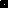 